Year 2 Home Learning Activities  Here are some activities you might want to complete with your children. The best place to complete these activities will be in your red book.EnglishMathsScienceArt/D&TGeographyHistoryLife skillsChoose 10 words from Y2 Common Exception Words list and write them in your neatest handwriting.You’ve stepped through a door in a tree into a new world. Write a story about what you find.Write a wanted poster for the villain in a book.Jack woke up invisible. What did he do next? Write a story.Confusion kid: Write some sentences and get your child to correct them like a teacher! Grammar points to focus on are: Capital letters (beginning of sentence and for Proper Nouns – people’s names, place names), full stops, commas in a list, apostrophes for possession (Jack’s bag), spellings of common exception wordsWatch https://www.literacyshed.com/something-fishy.htmlWrite your own version of the story.Complete these 2 activities on apostrophes:https://uk.ixl.com/ela/year-2/match-the-contractionshttps://uk.ixl.com/ela/year-2/complete-the-sentence-with-the-correct-contractionWrite instructions of how to make a sandwich using things from the kitchen. You could make a delicious sandwich, or a disgusting one! Don’t forget to write a list of ingredients and the method steps. Then, can you follow those steps?Write an acrostic poem for HOME LEARNING.https://www.poetry4kids.com/lessons/how-to-write-an-acrostic-poem/Write a poem that has rhyming words in about your favourite things.(e.g. play, day)Read a story and re-write it in as much detail as you can.Research your favourite author/ singer/ animal/ country and write a fact file.Give your child 10 words in the present tense. (e.g. walk, dance, laugh). Can they write them in the past tense? (In school, we focused on words that have the -ed suffix e.g. walked)All of a sudden, you’ve noticed there’s a banana the size of a giant in your garden! Write a story about how it got so tall!Remind your child what odd and even numbers are. I explained it using the example of socks (If you had 3 socks, you would have one odd one out). Or use a video on YouTube to explain. Play game:https://www.topmarks.co.uk/learning-to-count/coconut-odd-or-evenFind fractions of amounts.Get a pile of objects (e.g. grapes, stones etc) – must be an even number – can you find ½ of the objects? (In class, we’ve been putting them into 2 lines)Number bonds to 20! Write 20 questions that involve addition/ subtraction within 20. Example:Time your child to answer them. Can they beat the time the next day?Is the task on the left too easy? Try questions with missing numbers.http://www.snappymaths.com/addsub/make20/resources/make2060s1.pdfWrite random 2-digit number (e.g. 37). Underline one digit (37) and ask ‘What is the value of this digit?’ (30)Play gamehttps://www.topmarks.co.uk/place-value/place-value-charts (click on Numbers T U)Challenge: Click on H T U!Add 2-digit number and ones. Practise your times tables (2, 5, 10) in any fun way you can. Perhaps make a poster for your room!Practise writing numbers in words and spelling them correctly.(53 = fifty three)Can you child draw 3 different shapes and list their properties. Ask your child to show you how to solve a multiplication sentence using an array. Make a continuing patterns from objects, shapes or numbers.Child asking for snacks too much? Give them money at the beginning of the week and write a list of prices for snacks. Be a shopkeeper and charge money for snacks! Can your child count the correct change?Construct a tally chart of your families favourite food/toy etc and make a bar graph.(We’ve not done much on bar graphs yet so the children will need support with this)Check your child knows which coins are which:https://www.topmarks.co.uk/money/coins-gameUsing money, find out how many different ways can you make the same total. (E.g. how many ways can you make 55p?)Don’t have money? Draw the coins and colour them!Collect a variety of objects around the house. In your book, draw them and describe them using words like: bendy, strong, hard, stretchy. Make your own play dough!https://www.bbcgoodfood.com/howto/guide/playdough-recipeHave a go at these experiments:https://www.twinkl.co.uk/resource/t-t-8917-science-experiments-at-homeShow your child how important washing hands is using pepper:https://www.youtube.com/watch?v=ho0o7H6dXSUHave a go at some shadow art. Place an item in the sun, place a piece of paper behind it and draw around the shadow. Colour it in. Leaf artCollect 3 leaves from the garden. Place them under a piece of piece. Rub a crayon over the paper and see the effect!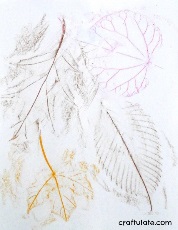 Leaf paintingCollect some leaves from the garden and place them on a piece of paper. Dab paint with a sponge onto and around the leaves without moving the leaves.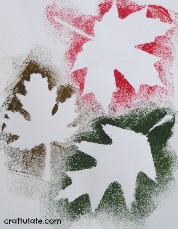 Try some painting with straws!https://www.youtube.com/watch?v=__eOThm6O7sJunk modelling!What can you make from the items in the recycling?Pick a flower from the garden (With parents’ permission!) and draw it.Paint/draw a lovely picture and write a message. Post it to a care home nearby.Research Wassily Kandinsky’s work and choose one of his art pieces. Can you try and copy it?Can they name all the continents? Have a look on a map to find them. Then, play this game:https://world-geography-games.com/continents/Research a country that is not found within Europe. Create a factfile about this country. Key facts you might want to include are: Capital city, population, any key celebrations, climate, tallest mountain and longest river. Queen Victoria gave Florence Nightingale a medal for her hard work. Can you research Queen Victoria and learn about her life?https://www.bbc.co.uk/bitesize/topics/zkrkscw/articles/zfdkhbkResearch a castle of your choice that is found within the United Kingdom. Learn how to tie shoelaces!https://www.google.com/search?q=how+to+tie+shoelaces&rlz=1C1JPGB_enGB808GB808&oq=how+to+tie+sho&aqs=chrome.0.0j69i57j0l6.2500j0j7&sourceid=chrome&ie=UTF-8#kpvalbx=_70B2Xt_4MtaU8gLfo7rYBg68You could practise tying shoes using an egg box: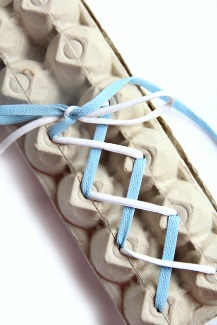 Does your child know your address?Can they write it?Can your child write their whole name and spell it right?